OPEN ÚSTECKÁ REGIONÁLNÍ LIGA DRUŽSTEV	      	-kata a kumite  žactva 2018ÚKSKe a SKR SPORT UNION    pořádajíExperimentální soutěž  kumite v rámci projektu „Uvaž pásek, neber drogy!“ Místo a data konání:   I. kolo eliminace    neděle     18.03. 2018            ISŠ Výstupní 2, za LIDLEM II. kolo eliminace    neděle     22.04  2018            ISŠ Výstupní 2, za LIDLEMIII. kolo Finále          neděle    20.05. 2018            ISŠ Výstupní 2, za LIDLEM Ústí nad LabemŘeditel soutěže:      Mgr. Josef Rajchert,  602 421 764Organizační výbor:  Mgr. Petr Nechyba,   606 221 386Rozhodčí:                zabezpečuje KR ÚKSKe, vítáme rozhodčí z klubůKategorie tříčlenných družstev: mladší žákyně, starší žákyně                                                  mladší žáci, starší žáci                  (kata i kumite)Soutěžící v  kumite  musí být držiteli minimálně STV 7. kyu (kompletní chrániče)Soutěžící v kata družstev mohou být držiteli od 8.kyu (chlapci / dívky ml. a st.) Systém soutěže bude stanoven dle počtu přihlášených týmů s důrazem na co největší počet vzájemných zápasů. Soutěžící musí mít platný Průkaz karate (libovolná ZN 2018 v ČUBU, platná lékařská prohlídka potvrzena přihlášením na soutěž).Týmy kata mohou být složeny dívky / chlapci (stejné věkové kategorie).  Startovné: tým kumite 500,- Kč,  tým kata 300,- Kč za každé kolo, (úhrada 1.500,- / 900,- Kč před započetím I. kola, hotově při prezentaci  nebo na č.ú.18 309 2154/0300 v. s. 1000 a název klubu).V týmech kata, ve finálovém zápase,20.05.2018, nutná Bunkai libovolného rozsahu.Účastníci – členové ČSKe, ÚKSKe, FSKa, ČUBU...Harmonogram soutěží:09:30, sraz účastníků v upřesnění nominace 10:00, zahájení kata družstev, po ukončení kumite družstev (konec cca 13/14 hodin) Ceny ve finále : 1.místo pohár medaile diplomy, 2.místo pohár, medaile diplomy, 3.místo pohár, medaile diplomy a věcné ceny sponzorůPřihlášky do 16.3.2018 na www.czechkartate.cz – databáze,  další případné  informace na  email: info@karate-rajchert.cz , 602 421 764.Dohlášení týmu v průběhu soutěže – plné startovné. Akci v rámci projektu „Uvaž pásek, neber drogy!“, podporují:Magistrát města Ústí nad Labem*Krajský úřad Ústeckého kraje*Ústecký krajský svaz karate ŘS Mgr. Josef Rajchert  -      OV Mgr. Petr Nechyba    -      STK Bc. René Baran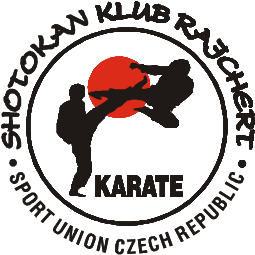 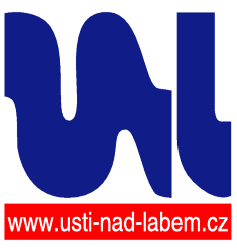 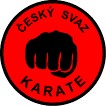 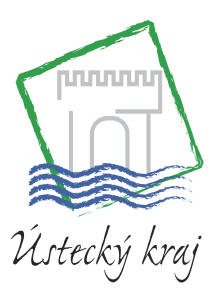 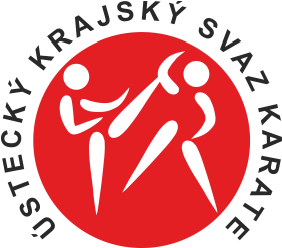 